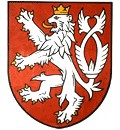 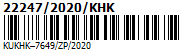 	Krajský úřad Královéhradeckého krajeVÁŠ DOPIS ZN.:          ZE DNE:                    NAŠE ZNAČKA (č. j.):  KUKHK-7649/ZP/2020VYŘIZUJE:                   Ing. Ivana Bartošová, Ph.D.ODBOR | ODDĚLENÍ:  odbor životního prostředí a zemědělství | oddělení ochrany přírody a krajinyLINKA | MOBIL:             173 / 702 118 495E-MAIL:                          ibartosova@kr-kralovehradecky.czDATUM: 18.02.2020Počet listů: 1Počet příloh: 0 / 0 listů: Počet svazků: 0Sp. znak, sk. režim: 246.3.1, A/50Oznámení o možnosti seznámit se s návrhem plánu péče o zvláště chráněné území, přírodní památku DubolkaKrajský úřad Královéhradeckého kraje, odbor životního prostředí a zemědělství (dále také krajský úřad), tímto oznamuje v souladu s ust. § 38 zákona č. 114/1992 Sb., o ochraně přírody a krajiny, ve znění pozdějších předpisů, možnost seznámit se s návrhem plánu péče 
o zvláště chráněné území, přírodní památku Dubolka.Do listinné verze návrhu plánu péče lze nahlédnout na Krajském úřadě Královéhradeckého kraje, sídlem Pivovarské náměstí 1245, 500 03 Hradec Králové, a to zejména v úřední dny, 
tj. pondělí a středa od 8.00 do 17.00 hodin, popřípadě i v jiné dny po telefonické dohodě na telefonním čísle 495 817 173 a 702 118 495 – Ing. Ivana Bartošová, Ph.D.Návrh plánu péče o zvláště chráněné území je také umístěn na webu Královéhradeckého kraje na adrese www.kr-kralovehradecky.cz.Elektronická informace o projednávání plánu péče je umístěna také na portálu veřejné správy http://portal.gov.cz.Písemné připomínky k projednávání návrhu plánu péče se doporučuje předat na krajský úřad v termínu do 20. 03. 2020. „otisk razítka“z p. Ing. Ivana Bartošová, Ph.D. odborná referentka oddělení ochrany přírody a krajinyVyvěšeno dne:Sejmuto dne:Otisk razítka, podpis oprávněné osoby:Rozdělovník:Úřední deska Krajského úřadu Královéhradeckého kraje Úřední deska obecního úřadu OhařiceÚřední deska obecního úřadu Samšina    